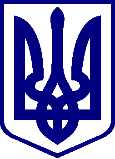 КИЇВСЬКА МІСЬКА РАДАІІ СЕСІЯ  ІХ СКЛИКАННЯРІШЕННЯ______________ № _________Відповідно до законів України «Про місцеве самоврядування в Україні», «Про столицю України - місто-герой Київ», «Про статус депутатів місцевих рад», з метою сприяння здоровому способу життя дітей та підлітків Київська міська рада ВИРІШИЛА: 1. Направити звернення Київської міської ради до Верховної Ради України щодо внесення змін до деяких законодавчих актів України стосовно сприяння здоровому способу життя дітей та підлітків згідно з додатком до цього рішення.2. Оприлюднити це рішення у встановленому порядку.3. Контроль за виконанням цього рішення покласти на постійну комісію Київської міської ради з питань місцевого самоврядування, регіональних та міжнародних зв’язків.Депутат Київської міської ради 			       Сергій АРТЕМЕНКОПОГОДЖЕНО:Голова постійної комісії Київської міськоїради з питань місцевого самоврядування, регіональних та міжнародних зв’язків 			      Юлія ЯРМОЛЕНКОСекретар постійної комісії Київської міськоїради з питань місцевого самоврядування, регіональних та міжнародних зв’язків			             Ігор ХАЦЕВИЧ Голова постійної комісії Київської міськоїради з  питань охорони здоров’я та соціальної політики                                               Марина ПОРОШЕНКОСекретар постійної комісії Київської міськоїради з  питань охорони здоров’я та соціальної політики                                               Юлія УЛАСИКВ. о. начальника управління правового забезпечення діяльності Київськоїміської ради                                                                   Валентина  ПОЛОЖИШНИКДодатокдо рішення Київської міської ради від ___________2022 №_________Звернення Київської міської ради до Верховної Ради України щодо внесення змін до деяких законодавчих актів України стосовно сприяння здоровому способу життя дітей та підлітківМи, депутати Київської міської ради висловлюємо свою стурбованість у питанні обсягу споживання енергетичних напоїв, в тому числі слабоалкогольних енергетичних напоїв, які містять кофеїн, що в свою чергу призводить до зростання рівня занепокоєння небезпекою для здоров'я громадян, зокрема молоді.В Україні на сьогодні відсутнє спеціальне законодавче регулювання відносини у сфері обороту та споживання енергетичних напоїв і ринок енергетичних напоїв стрімко розвивається, особливо після введення на законодавчому рівні окремих заборон щодо вживання у публічних місцях алкоголю. Збільшенню обсягів продажу сприяє і розвинута рекламна кампанія енергетичних напоїв, що зосереджує увагу широкого кола споживачів на переваги та корисні властивості продукту.Враховуючи вказане, енергетичний напій став користуватися неабияким попитом у підлітків (на яких, перш за все, поширюються обмеження продажу алкогольних та слабоалкогольних напоїв), студентів в період сесій, молоді в нічних клубах, працівникам, що працюють понаднормово або в нічний час для підвищення працездатності та подолання сонливості.Проте, існуюча реклама не забезпечує належного інформування споживачів про можливий негативний вплив вживання енергетичних напоїв на здоров'я людини, а також про можливу небезпеку, яку несе цей продукт для окремих категорій та груп населення. Не в повній мірі ця інформація відображається і на упаковках торгових марок, під якими реалізуються енергетичні напої.На сьогодні, спеціальне правове регулювання відносин у сфері виробництва та обігу енергетичних напоїв в Україні - відсутнє. Виробництво та реалізація слабоалкогольних енергетичних напоїв регламентуються відповідними положеннями Закону України «Про державне регулювання виробництва і обігу спирту етилового, коньячного і плодового, алкогольних напоїв та тютюнових виробів» в частині слабоалкогольних напоїв. На відносини щодо безалкогольних енергетичних напоїв поширюються загальні норми про виробництво харчових продуктів, передбачені Законом України «Про безпечність та якість харчових продуктів».Враховуючи негативний вплив енергетичних напоїв на організм людини, законодавство ряду іноземних держав встановлює певні заборони та обмеження щодо їх реклами та обігу. В США заборонено продаж алкогольних напоїв з кофеїном. У Литві та Латвії введено обмеження щодо продажу енергетичних напоїв неповнолітнім особам та передбачено чималі суми штрафів за порушення такої заборони. Також слід зазначити про добровільну відмову від продажу дітям енергетичних напоїв великими мережами торговельних маркетів у Великобританії (наразі Уряд працює над офіційним закріпленням відповідних норм).Слід також звернути увагу на Резолюцію Європарламенту від 07.07.2016 року № P8_TA(2016)0319 щодо проєкту Комісії стосовно внесення змін до Регламенту (ЄС) N 432/2012, де Європарламент закликав держави-члени розглянути можливість запровадження правил з продажу напоїв з високим вмістом кофеїну або продуктами з додаванням кофеїну для дітей і підлітків.Таким чином можна прийти до висновку, що ситуація в зазначеній сфері потребує правового регулювання на законодавчому рівні, зокрема внесення змін до Кодексу України про адміністративні правопорушення, Основ законодавства України про охорону здоров’я, Закону України «Про державне регулювання виробництва і обігу спирту етилового, коньячного і плодового, алкогольних напоїв та тютюнових виробів», Закону України «Про рекламу».Враховуючи наведене, Київська міська рада звертається до Верховної Ради України з проханням забезпечити внесення змін до деяких законодавчих актів України, зокрема:– законодавчо передбачити, що в Україні проводиться державна політика обмеження енергетичних напоїв, а їх реклама, як і інших товарів, шкідливих для здоров’я людини, здійснюється відповідно до Закону України «Про рекламу».– визначити на законодавчому рівні поняття «енергетичний напій»;– законодавчо закріпити вимоги щодо маркування енергетичних напоїв, які реалізуються в Україні;– встановити, що на видимій стороні етикетки або контретикетки, або пляшки (іншого посуду) зазначаються застереження щодо вживання енергетичних напоїв неповнолітніми, вагітними жінками, жінками, що годують груддю, особами, що страждають серцево-судинними захворюваннями, захворюваннями ендокринної та центральної нервової системи, а також небезпеки вживання енергетичних напоїв у поєднанні з алкоголем;– закріпити норму, згідно якої, розлив енергетичних напоїв здійснюється виключно у передбачену діючими стандартами скляну тару, а також металеві банки із харчового алюмінію, полімерні пляшки марки ПЕТФ; – встановити заборону на роздрібний продаж енергетичних напоїв, вміст етилового спирту в яких перевищує 0,5 відсотка об’ємних одиниць;– заборонити торгівлю енергетичними напоями з рук, а також за розпивання енергетичних напоїв особами, які не досягли 18-річного віку тощо.ПОЯСНЮВАЛЬНА ЗАПИСКАдо проєкту рішення Київської міської ради «Про звернення Київської міської ради до Верховної Ради України щодо внесення змін до деяких законодавчих актів України стосовно сприяння здоровому способу життя дітей та підлітків»Опис проблем, для вирішення яких підготовлено проєкт рішення, обґрунтування відповідності та достатності передбачених у проєкті рішення механізмів і способів вирішення існуючих проблем, а також актуальності цих проблем для територіальної громади міста Києва.	На сьогодні в низці країн (Нова Зеландія, Австралія, декількох штатах Америки) повністю заборонено виробництво та продаж енергетичних напоїв. В більшості країн Європи є обмеження в продажі (продаються лише в аптеках за медичними показаннями). В Україні основні споживачі енергетичних напоїв є підлітки.   Доступність для них енергетиків (порівняно з алкогольними напоями), а також агресивна реклама, зумовлюють постійне підвищення попиту на енергетики серед неповнолітніх. Хоча саме вони найбільше схильні до перевищення граничнодопустимих обсягів споживання. До того ж хімічний склад енергетичних напоїв особливо негативно впливає на організм молодої людини, який перебуває на стадії формування. Разом з цим, виробники енергетичних напоїв стверджують, що енергетичний напій позбавляє втоми, надає бадьорості, підвищує витривалість, концентрацію, швидкість реакції, покращує пильність та емоційний стан, стимулює обмін речовин. Вживати його радять у період підвищеного розумового та фізичного навантаження: під час занять спортом, навчанні, роботі, під час активного відпочинку, вечірок, довгих поїздок за кермом. Така реклама енергетичних напоїв стимулює громадян, особливо підлітків до споживання великої кількості таких напоїв, що згодом призводить до зростання рівня занепокоєння небезпекою для здоров’я Враховуючи вказане, енергетичний напій став користуватися неабияким попитом у підлітків (на яких, перш за все, поширюються обмеження продажу алкогольних та слабоалкогольних напоїв), студентів в період сесій, молоді в нічних клубах, працівникам, що працюють понаднормово або в нічний час для підвищення працездатності та подолання сонливості. Проте, існуюча реклама не забезпечує належного інформування споживачів про можливий негативний вплив вживання енергетичних напоїв на здоров’я людини, а також про можливу небезпеку, яку несе цей продукт для окремих категорій та груп населення. Не в повній мірі ця інформація відображається і на упаковках торгових марок, під якими реалізуються енергетичні напої. Таким чином, враховуючи визначення стратегічного курсу держави на набуття повноправного членства України в Європейському Союзі та в Організації Північноатлантичного договору на конституційному рівні, а також з урахуванням важливості сприяння здоровому способу життя населення з боку держави та необхідності імплементації європейських норм та стандартів необхідним є встановлення правових засад обігу енергетичних напоїв в Україні, обмеження споживання цього продукту громадянами, особливо підлітками.	2. Правове обґрунтування необхідності прийняття рішення (з посиланням на конкретні положення нормативно-правових актів, на підставі й на виконання яких підготовлено проект рішення).Проєкт рішення підготовлений у відповідності до вимог Закону України «Про місцеве самоврядування в Україні», «Про столицю України - місто-герой Київ», «Про статус депутатів місцевих рад».3. Опис цілей і завдань, основних положень проєкту рішення, а також очікуваних соціально-економічних, правових та інших наслідків для територіальної громади міста Києва від прийняття запропонованого проекту рішення.Метою та завданням прийняття цього проєкту рішення є звернення до Верховної Ради України з проханням вирішити такі завдання: заборонити роздрібний продаж на території України енергетичних напоїв з вмістом алкоголю; встановити обмеження ємкості тари, що використовується для роздрібного продажу цього продукту на рівні 0,33 л; обмежити рекламу енергетичних напоїв на радіо та телебаченні в період з 6.00 до 23.00. год.; заборонити продаж енергетичних напоїв неповнолітнім, у дитячих, освітніх, медичних установах, спортивних спорудах, у місцях проведення культурно-масових заходів; зобов’язати виробників енергетичних напоїв вказувати на упаковці продукту та в його рекламі застереження щодо вживання енергетичних напоїв неповнолітніми, вагітними жінками, жінками, що годують груддю, особами, що страждають серцево-судинними захворюваннями, захворюваннями ендокринної та центральної нервової системи, а також небезпеки вживання енергетичного напою у поєднанні з алкоголем.Проєкт рішення складається із преамбули, трьох пунктів та додатка до проєкту рішення.Контроль за виконанням цього рішення покладено на постійну комісію Київської міської ради з питань місцевого самоврядування, регіональних та міжнародних зв’язків.4. Фінансово-економічне обґрунтування та пропозиції щодо джерел покриття цих витрат. Прийняття та виконання цього рішення не потребує додаткових матеріально-фінансових витрат з  бюджету міста Києва.5. Прізвище або назва суб'єкта подання, прізвище, посада, контактні дані доповідача проєкту рішення на пленарному засіданні та особи, відповідальної за супроводження проекту рішення.Суб’єктом подання проєкту рішення, відповідальним за супроводження проєкту рішення та доповідачем під час пленарного засідання Київської міської ради Київської міської ради є депутат Київської міської ради Сергій АРТЕМЕНКО. Депутат Київської міської ради                                               Сергій АРТЕМЕНКО    Заступнику міського голови -секретарю Київської міської радиВолодимиру БОНДАРЕНКУШановний Володимире Володимировичу!Відповідно до вимог Регламенту Київської міської ради, затвердженого рішенням Київської міської ради від 04.11.2021 №3135/3176 прошу Вас надати доручення розглянути та винести на чергове пленарне засідання проєкт рішення Київської міської ради «Про звернення Київської міської ради до Верховної Ради України щодо внесення змін до деяких законодавчих актів України стосовно сприяння здоровому способу життя дітей та підлітків».Проєкт рішення в паперовому вигляді відповідає проєкту рішення в електронному вигляді на USB носії.Відповідальною за представлення та супроводження проєкту рішення на всіх стадіях  розгляду є депутат Київської міської ради Сергій АРТЕМЕНКО.Додатки:Проєкт рішення. Пояснювальна записка до проєкту рішення.Електронна версія зазначених документів.Депутат Київської міської ради                                               Сергій АРТЕМЕНКО     Про звернення Київської міської ради до Верховної Ради України щодо внесення змін до деяких законодавчих актів України стосовно сприяння здоровому способу життя дітей та підлітківПРОЄКТКиївський міський голова       Віталій КЛИЧКОКиївський міський голова       Віталій КЛИЧКО